МУНИЦИПАЛЬНОЕ ОБЩЕОБРАЗОВАТЕЛЬНОЕ БЮДЖЕТНОЕ УЧРЕЖДЕНИЕ «СРЕДНЯЯ ОБЩЕОБРАЗОВАТЕЛЬНАЯ ШКОЛА № 4» Пожарского муниципального района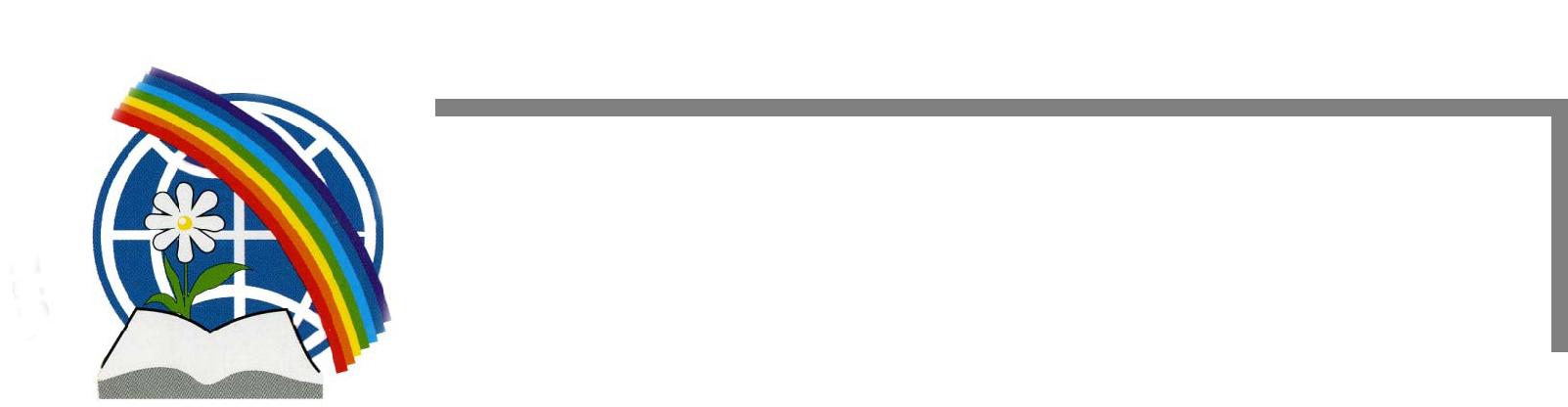 ПУБЛИЧНЫЙ   ОТЧЕТмуниципального общеобразовательного бюджетного учреждения«Средняя общеобразовательная школа № 4»Пожарского муниципального района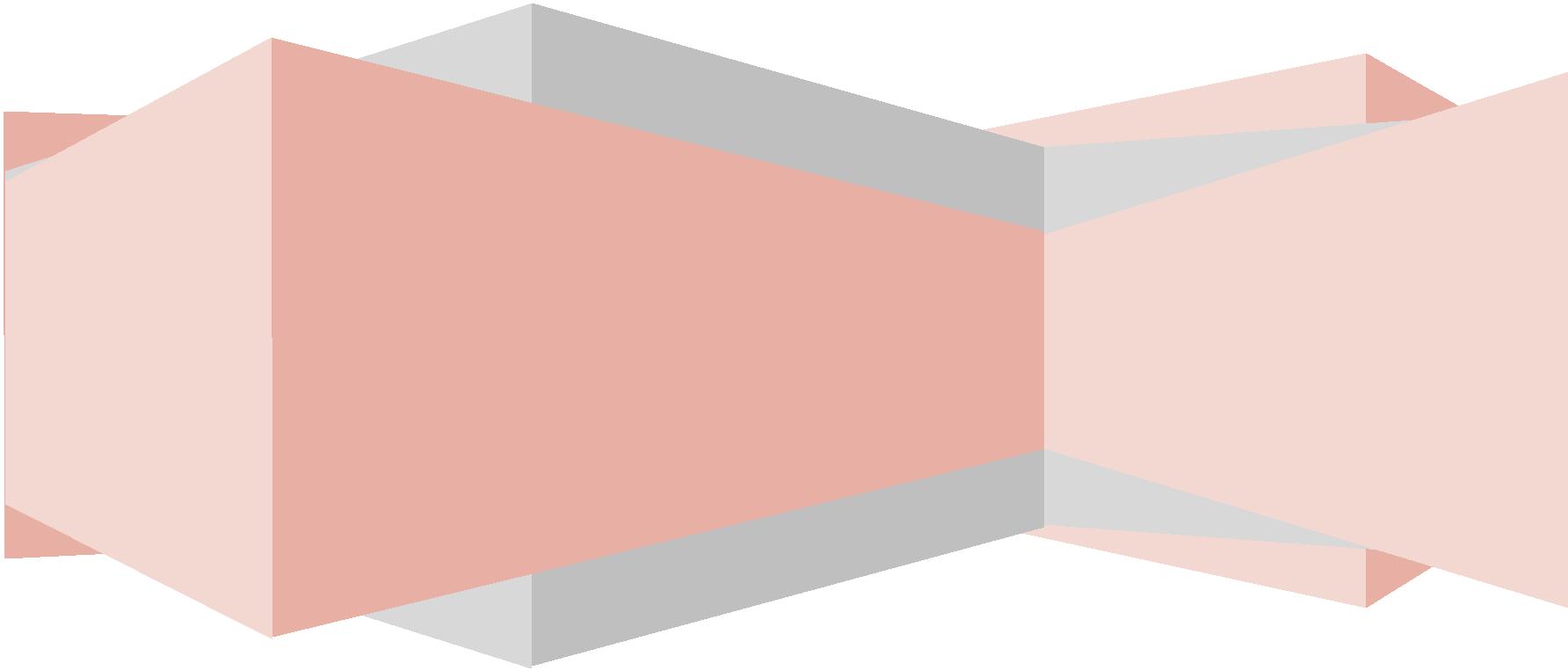 2020-2021учебный год1. ВСТУПИТЕЛЬНОЕ СЛОВОУважаемые работники органов представительной и исполнительной власти,уважаемые родители, представители общественности. Вашему вниманию представлен отчёт муниципального бюджетного общеобразовательного учреждения«Средняя общеобразовательная школа № 4» Пожарского муниципального района.Цель данного отчёта: информировать родительскую общественность и всех заинтересованных лиц о результатах работы школы за 2020-2021 учебный год. Рассказать о достоинствах школы в целом, победах учащихся и учителей. Поднять проблемы, волнующие, думаю, не только учителей, наметить вехи дальнейшего развития.Школа № 4 никогда не стояла на месте: поиск новых технологий, наполнение новым содержанием образования, развитие школьных традиций – это отличало школу со дня основания. С 1997 года мы развивались как профильная школа. Сегодня школа развивается вместе с внедрением ФГОС в начальной школе и в 5, 6, 7, 8, 9, 10  классах. Учащиеся подтверждают достаточно высокий уровень обучения на ЕГЭ, побеждая в конкурсах и олимпиадах различного уровня. За 34 года школа выпустила 31 обладателей медалей: 3 золотых, 15 серебряных и 13 за особые успехи в учении. Но неверно было бы останавливаться на результатах прошлого, – оглядываясь назад, рискуем отстать.Главное, чего достигла школа – создан стабильный, высоко-профессиональный коллектив учителей, знающий своё дело, любящий его и преданный школе. Коллектив стабильный, но мобильный к новому, ищущий и готовый к вызовам времени.32020-2021учебный годСегодня, когда определены новые федеральные государственные образовательные стандарты, школе предоставлены большие возможности в выборе путей развития. Но повышается и ответственность, и, что главное, ответственность за развитие школы ложится не только на директора и учителя, но и родителей, на государство (регион, город). У каждого своя роль, но и своя ответственность. Это то, что всем нам надо понять, принять и двигаться дальше. А векторы развития определены:работа по новым образовательным стандартам, т.е. работа на качество и высокий результат; поддержка талантливой молодёжи; развитие учительского потенциала; совершенствование школьной инфраструктуры; укрепление здоровья школьников. Впереди много работы. Добиться высоких результатов можно, объединив усилия всех: родителей, учителей, учащихся, общественности. Мы готовы сотрудничать с вами. Присоединяйтесь.Директор Анна Григорьевна Портнягина.42020-2021учебный год                        2. ОБЩАЯ ХАРАКТЕРИСТИКА УЧРЕЖДЕНИЯДокументы, регламентирующие образовательную деятельность:2020-2021учебный годПеречень реализуемых образовательных программсоответствии с лицензией: начальное общее образование (общеобразовательная) – 4 года; основное общее образование (общеобразовательная) – 5 лет; среднее  образование (общеобразовательная) –2 года; дополнительное образование детей. Выполняются программы следующих направленностей:научно-исследовательское, эколого-биологическое, художественно-эстетическое, социально-гуманитарное, физкультурно-спортивное. Экономические и социальные условия территории нахождения ОУМОБУ СОШ № 4 расположена  в 4 микрорайоне недалеко от административного центра пгт Лучегорск. В непосредственной близости находятся такие учреждения, как МДОУ  № 8 и 7.В данном микрорайоне  нет поблизости спортивных сооружений и культурных центров, поэтому школа играет роль центра спорта и центра проведения массовых мероприятий на стадионе школы и в ее здании. Внеурочную деятельность учащихся строится с учетом возможностей школы.Жилой комплекс микрорайона представлен как пятиэтажными зданиями старой застройки, так и  индивидуальными постройками.Здание школы 3 -х этажное с проектной мощностью на 1176 учащихся  на 30 классов комплектов. Год постройки – 1987. На 1 сентября 2021 года в школе будет обучаться 792 учащихся.В 2022 году школа  будет праздновать свой 35-летний юбилей.Анализрезультативности образовательной деятельности за 2020-2021 учебный год.1. Информационная справка.На начало 2020-2021 учебного года обучалось 762 человека, на конец года – 762. В течение года выбыло 9 учеников. Прибыло 9. Было 27 классов:Средняя наполняемость по классам в школе – 28,23 человек.В 1-4 классах – 28,67 чел; в 5-9 классах – 29,75 чел; в 10-11 классах – 21,7 чел.Школа работает в 2 смены. Во вторую смену обучаются учащиеся 2,3 классов.Школа укомплектована педагогическими кадрами полностью. Школа осуществляет образовательную деятельность в области начального общего, основного общего, среднего (полного) общего образования, реализуя образовательные программы в соответствии с перечнем, определенным Уставом и лицензий. Содержание образовательных программ соответствует требованиям ФГОС НОО, ФГОС ООО, ФГОС СОО.Учебные программы по предметам скорректированы и выполнены.Качество преподавания предметов в динамике за 3 года.  Анализируя итоги учебного года можно сделать следующие выводы: - учителями – предметниками недостаточно эффективно проведена индивидуальная работа с учащимися, имеющими одну тройку по предмету (таких по итогам года 66 человек). При своевременной и грамотно построенной работе классных руководителей, учителей – предметников и администрации школы практически все вышеперечисленные учащиеся могут учиться без итоговых троек. - учителям – предметникам и классным руководителям необходимо уделять особое внимание работе с резервом хорошистов с целью повышения качества знаний учащихся, активнее использовать дифференцированную работу, индивидуальный подход в обучении. - классным руководителям активизировать работу с родителями учащихся по повышению качества знаний обучающихся.Результаты образовательной деятельности школы.По итогам 2020-2021 учебного года:       Качество преподавания во 2 - 4 классах составило 48,6 %, в прошлом учебном году было 61,7 %.В 5-9 качество 38,7 % - в прошлом учебном году было 40,6 %. В 10-11 классах качество 59,6 % - в прошлом учебном году было  43,8 %. повысили уровень обученности (по сравнению с 1 четвертью) учащиеся следующих классов: 2, 3 «А», 3 «Б», 4, 6 «А», 6 «Б», 7 «Б» , 8 , 9 , 10, 11.снизили уровень обученности (по сравнению с 1 четвертью) учащиеся следующих классов: 3 «В», 5, 6 «В».не изменилось в 7 «А»,Мониторинг качественной успеваемости обучающихсяпо отдельным предметам за 2020-2021 учебный годПо сравнению с прошлым учебным годом качество преподавания:Во 2-4 классах:Повысилось качество по всем предметам.Не изменилось по музыке.В 5-9 классах:Повысилось качество по русскому языку, литературе, английскому языку, математике.Снизилось качество по алгебре, геометрии, информатике, географии, химии, физике, обществознанию, истории,  ОБЖ, физической культуре, музыке, ИЗО, технологии. Не изменилось по музыкеВ 10-11 классах:Повысилось качество по русскому языку, литературе, английскому языку, математике, информатике, астрономии,  химии, физике, истории, обществознанию, физической культуре, технологии.Снизилось  качество по биологии.  Не изменилось по МХК, ОБЖ.По школе:Повысилось качество по математике, окружающему миру, астрономии. Снизилось  качество по русскому языку, литературе, английскому языку, алгебре, геометрии, биологии, географии, химии, физике, истории, обществознанию, ИЗО, физической культуре, ОБЖ, технологии.Не изменилось по информатике, МХК. Успеваемость составила 99 %, не изменилась.Оставлен на повторное обучение – Храменков С. (9 Б). Переведены условно: Курбатова У.- 8 «А» по алгебре; Шишкин И. – 7 «А» по алгебре, геометрии, географии, физике; Евдокимов И. – 6 «А» по математике; Мурадян М. – 3 «Б» по английскому языку; Фащук А. – 3 «Б» по английскому языку.В соответствии с п.3. ст.5 Закона «Об образовании» школа обеспечивает доступность и бесплатность начального общего, основного общего и среднего общего образования. Школа предоставляет очную форму обучения, индивидуальное обучение на дому по медицинским показаниям по общеобразовательной программе. В 2020-2021 учебном году на индивидуальном обучении было 10 человек – в 1-4 классах – 6 человек, в 5-9 классах – 4 человека. Все успешно окончили учебный год. Индивидуальное обучение было организовано в соответствии с «Законом об образовании РФ». В наличии вся необходимая документация (справки ВКК, приказ о переводе на индивидуальное обучение, учебные планы, адаптированные образовательные программы, расписание занятий).На основании плана работы школы, плана работы по обеспечению основного общего образования администрация и педагогический коллектив осуществляет регулярный контроль над посещаемостью учащихся.В основу ВСОКО в 2020-2021 учебном году были заложены принципы управления, направленного на человека с учетом его возможностей и способностей. Осуществлявшийся контроль включал различные направления работы: проверка ЗУН, их диагностика и мониторинг, четвертные и итоговые административные контрольные работы. Но анализ четвертных контрольных работ показывает, что работа над ошибками не ведется должным образом.Тематический контроль включал в себя проверку рабочих программ, школьной документации (электронных классных журналов, журналов факультативных занятий). Мониторинг ведения электронных журналов показал, что не все педагоги качественно выполняли свою работу. Особое внимание уделялось выполнению учебных программ, изучению состояния работы с детьми, находящимися на индивидуальном обучении. Основной целью ВСОКО являлось оказание методической помощи педагогам. Внешняя оценка качества образования проводилась в форме всероссийских проверочных работ (ВПР) в 4-8, 11 классах.Результаты всероссийских проверочных работ (сентябрь-октябрь 2020 г.)В сентябре-октябре 2020 года были проведены ВПР в 5-9 классах по программе предыдущего года обучения. Цель проведения ВПР: оценка качества подготовки обучающихся 4-8,11 классов.Цель анализа ВПР: объективность проведения и оценивания работ, качество результатов, определение причин несоответствия оценок, разработка рекомендаций для учителей и обучающихся по итогам результатов ВПР.Анализ результатов представлен по качеству и успеваемости по сравнению с результатами Приморского края (ПК) и Пожарского района (ПР).Качество обученностиУспеваемостьНе выполнили работу более чем на 30 % по русскому  языку в 6 классах (40%), в 7 классах (70 %), в 8 классах (68%), в 9 классах (74%); по математике в 9 классах (55%); по английскому языку в 8 классах (71%); по физике в 8 классах (54%), в 9 классах (45%); по истории в 8 классах (52%), в 9 классах (34%).Результаты всероссийских проверочных работ проведённых в марте-апреле 2021 годаКачество обученностиУспеваемостьНе выполнили работу более чем на 30 % по русскому  языку в 7 классах (49 %), в 8 классах (51%); по английскому языку в 7 классах (50%); по обществознанию в 8 классах (46%). Среди причин низких образовательных результатов обучающихся выявлены следующие: низкая познавательная активность и мотивация к обучению учащихся; профессиональные дефициты педагогов; низкая заинтересованность родителей в получении учащимися высоких образовательных результатов; неблагоприятные социальные условия функционирования ОО (низкий социально-экономический уровень семей); недостаточное развитие внутренней системы оценки качества образования и внутришкольного мониторинга качества образования; несоответствие критериев внутренней оценки образовательных достижений обучающихся критериям оценок внешних оценочных процедур; профессиональное выгорание педагогов; снижение аналитической, контрольной и коррекционной функций учителя; недостаточная компетентность учителей по оцениванию достижений учащихся. Рекомендации учителям-предметникам1. Включать в материал урока задания, при выполнении которых обучающиеся испытали трудности; 2. Формировать умения создавать, применять и преобразовывать знаки и символы, модели и схемы для решения учебных и познавательных задач;3.Для развития письменной речи предлагать задания по письменному описанию заданий; 4. Формировать у учащихся умение анализировать предложенный текст и извлекать из него информацию по заданному вопросу, систематически и последовательно включая данный тип задания в содержание учебного материала.Диагностические работы проведённые в 10 классах в форме ОГЭНа основании подпункта "а" пункта 4 перечня поручений Президента Российской Федерации по итогам совещания "О ситуации в системе образования в условиях распространения новой коронавирусной инфекции" 10.06.2020  № ПР-955, письма Федеральной службы  по надзору в сфере образования и науки от 29.07.2020 № 20-70, в целях определения уровня образования и качества знаний,  получения по завершении основания образовательных программ основного общего образования. Были проведены диагностические работы по образовательным программам основного общего образования для обучающихся 10-х классов по двум  обязательным учебным предметам и одному учебному предмету по выбору обучающегося. ДР были проведены в период с 21.09.2021 по 09.10.2021 г.Результаты диагностических работ.     Результаты показывают, что, не смотря на дистанционное обучение, учащиеся в основном были готовы к прохождению государственной итоговой аттестации.Результаты государственной итоговой аттестации обучающихся 9-х классов.Количество обучающихся в 9-х классах на конец 2020-2021 учебного года – 62 чел.Допущены до итоговой аттестации –  61 человек. Получили аттестаты об основном общем образовании – 53 чел. Получили аттестат особого образца – 3 человека (Анненкова А., Бондарь Д., Голубцова М.- 9 «Б» класс).В рамках государственной итоговой аттестации были проведены итоговые контрольные работы по предметам входящим в перечень предметов по выбору в формате ОГЭ.Результаты итоговых контрольных работ в формате ОГЭ.Результаты государственной итоговой аттестации учащихся 11-х классов.Количество обучающихся в 11- х классах на конец 2020-2021 учебного года – 35 чел.Допущены к ГИА – 35 чел.Проходили государственную итоговую аттестацию в форме ЕГЭ – 29 человек, в форме ГВЭ – 6 человек Получили аттестаты о среднем общем образовании – 35 чел. Получила аттестат с отличием и  награждена медалью «За особые успехи в учении» –Хрол Екатерина.Анализ результатов сдачи ЕГЭ представлен в следующей таблице.Результаты ЕГЭ (2020-2021 учебный год)   Задачи на следующий учебный год:Повышение  уровня качества образования, соответствие его требованиям стандартов:- положительная динамика результатов внутреннего и внешнегомониторинга качества знаний;- положительная динамика успеваемости и качества знаний по всемпредметам учебного плана на каждом уровне образования, по классам и пошколе в целом;- рост результативности образования по показателям государственнойитоговой аттестации;- рост количества учащихся школы, обучающихся в рамкахпрофильного образования;- гарантия качественного психолого-педагогического и социально-педагогического сопровождения развития всех учащихся, имеющихтрудности в обучении (возможность выстроить индивидуальный маршрутобучения);- подобрать, разработать и апробировать диагностическийинструментарий, позволяющий выявлять и отслеживать качественные иколичественные изменения, происходящие в процессе работы;- применение инновационных педагогических технологий, в том числездоровьесберегающих, основанных на применении проблемных,исследовательских, проектных, игровых методов обучения, реализация системно-деятельностного подхода.Анализ воспитательной работыв МОБУ СОШ № 4 Пожарского муниципального районаза 2020 - 2021 учебный годПроцесс воспитания в МОБУ СОШ № 4 Пожарского муниципального районаосновывается на следующих принципах взаимодействия педагогов и школьников:• неукоснительное соблюдение законности и прав семьи и обучающегося,соблюдения конфиденциальности информации об обучающемся и семье,приоритета безопасности обучающегося при нахождении в образовательнойорганизации;• ориентир на создание в образовательной организации психологическикомфортной среды для каждого обучающегося и взрослого, без которойневозможно конструктивное взаимодействие обучающихся и педагогическихработников;• реализация процесса воспитания главным образом через создание в школедетско-взрослых общностей, которые бы объединяли обучающихся ипедагогических работников яркими и содержательными событиями, общимипозитивными эмоциями и доверительными отношениями друг к другу;• организация основных совместных дел обучающихся и педагогическихработников как предмета совместной заботы и взрослых, и обучающихся;системность, целесообразность и нешаблонность воспитания как условия егоэффективности.На 2020-2021 учебный год ставились следующие задачи воспитательной работы:• Формировать единое воспитательное пространство, обеспечивающеереализацию взаимодействия ученического самоуправления, творческихобъединений, кружков дополнительного образования и внеурочнойдеятельности в рамках ФГОС.• Предоставить каждому ребенку условия для творческой самореализации,личностного самоопределения, развития индивидуальности, а также развитиянавыков работы в команде, формирования гражданина обновленного социума.• Развивать систему методического сопровождения деятельности классныхруководителей.• Формировать единую информационную среду для развития имасштабирования инновационной, проектной, социально преобразовательнойдеятельности классных коллективов.• Разработать и апробировать мониторинг качества деятельности классногоколлектива.Реализация поставленных задач проводилась во взаимодействии деятельностиадминистрации школы, классного руководителя, руководителей дополнительногообразования в школе и учреждений пгт Лучегорск. Воспитательная работапроводилась по плану работы управления образования администрации Пожарскогомуниципального района, программы воспитания школы, которая была разработана и утверждена педагогическим коллективом, планам классных руководителей.Вся воспитательная работа была организована совместно с такими организациями района, как: управление образования администрации Пожарского муниципального района, управление культуры и молодежной политики, администрация Лучегорского городского поселения, МБУ "ЦБС Пожарского муниципального района", МБУ «Краеведческий музей Пожарского муниципального района», Совет ветеранов войны, труда, Вооруженных Сил и правоохранительных органов Пожарского района, МБУ «Дворец культуры Пожарского муниципального района», МОБУ «Центр внешкольной работы», детская студия «Сорванец» и другие учреждения дополнительного образования детей, ОМВД Пожарского муниципального района, ОВД, КДНиЗП, ПДН, КГБУЗ «Пожарская ЦРБ» и другие.Учебно-познавательное направлениеУчебно-познавательное направление в воспитательной системе школыпредполагает формирование у обучающихся эмоционально-положительногоотношения к учёбе, знаниям, науке, людям интеллектуального труда, культурызнаний, построение личностно-ориентированного содержания образования, создание имиджа и атмосферы познавательного комфорта школы.Познавательная деятельность является составной частью всей человеческойжизнедеятельности, и работы школы в том числе. Одной из задач познавательногопроцесса в школе является формирование личности современного ученика,способного не только усваивать знания, но и являющегося активнойиндивидуальностью. Такая личность интересна социуму, ее способностивостребованы обществом.Реализация учебно-познавательной деятельности проходила в различныхформах и видах: в рамках предметных недель, в ходе тематических мероприятий, ввиде экскурсий и лекций, в рамках предметных олимпиад и конкурсов, викторин,интеллектуальных игр и др.В прошедшем учебном году, в связи новыми санитарными требованиями кучебному процессу интеллектуальные игры проводились для небольших команд, ссоблюдением всех санитарных требований. Часть из них проводилась отдельно длякаждого класса, во втором полугодии, при ослаблении ограничений и с соблюдением санитарных требований интеллектуальные игры стали проводить небольшими командами. Школьное методическое объединение учителей русского языка и литературы организовали и провели интеллектуальные акции, посвященные Международному дню грамотности «Как говорить правильно», «Пиши правильно» и «Турнир для самых грамотных», «Неделю русского языка и литературы» в рамках которой обучающиеся читали произведения русски авторов, рисовали стенгазеты, посвященные С.Есенину и его творчеству. Так же в школе прошла Районная неделя информатики», а к 75-летию атомной промышленности в октябре 2020 г. для учеников 10-11-х классов состоялся Всероссийский «Атомный урок» по теме «Компьютерные технологии». Следует отметить работу школьных детских объединений и проведении тематических познавательных мероприятий. Так, для учащихся 4-6-х классов школьные активисты провели викторину «Край таёжный - Приморье», посвященную образованию Приморского края, квест-игру «Что такое СПИД?» для учеников 9-11классов. Для учеников 8-11 классов активисты РДШ организовали участие во всероссийском квизе от РДШ «ПроЧитай», а для учащихся 7-8 классов квиз «ПроЭкологию». Отряд юнармейцев «Звезда» под руководством Татаринцевой И.И. приняли участие в интеллектуальных викторинах разной тематики: «День снятия блокады Ленинграда», «Великая Отечественная война», «По страницам истории».Также сборная команда школы, состоящая из учеников 8 Б и 10 А классов принялаучастие во всероссийской игре «1418». Следует отметить, что познавательныеинтеллектуальные игры нравятся обучающимся, По итогам всех мероприятийклассам и ученикам вручались грамоты и дипломы.Важное место в учебно-познавательном направлении воспитательной работызанимает дополнительное образование. Его целью является выявление и развитиеспособностей каждого ребёнка. В рамках реализации дополнительного образования школьников в 2020-2021 учебном годах на базе МОБУ СОШ № 4 Пожарскогомуниципального района была организованы работа по созданию кружков, спортивных секций, детских объединений патриотической направленности (Приложение 1).В течение учебного года работали 11 кружков и секции по различным направлениям с количеством мест 292, их посещало 251 обучающихся (32,9 %). Вне школы секции и кружки дополнительного образования посещают 544 обучающихся (71,2 %). Следует отметить, что 551 обучающихся (72,1 %) заняты дополнительным образованием, при этом некоторые обучающиеся посещают два и более кружков. 213 обучающихся (27.9 %) не посещают кружки и секции.Анализируя работу кружков и секций, следует отметить следующее. Количествои разнообразие кружков, организованных на базе МОБУ СОШ № 4 Пожарскогомуниципального района по сравнению с прошлым годом уменьшилось, что повлекло уменьшение обучающихся, занятых дополнительными образовательнымипрограммами. К тому же для старшеклассников таких кружков недостаточно, ностаршеклассники активно участвуют в Совете обучающихся школы, принимаютучастие в подготовке к тематическим районным мероприятиям.Патриотическое направлениеОдной из самых важных задач государства является патриотическое воспитаниенаселения. Школа всегда развивала в детях всех народов России чувство свободы,единства, равенства и братства. Сущность понятия «патриотизм» включает в себялюбовь к Родине, к земле, где родился и вырос, гордость за исторические свершениянарода. Патриотизм неразрывно сочетается с интернационализмом, чувствомобщечеловеческой солидарности с народами всех стран. Особое место винтернациональном воспитании молодежи занимает формирование чувств единства, дружбы, равенства и братства, объединяющих народы России, культурымежнационального общения.Как и нравственность в целом, патриотизм и гражданственность носятдеятельностный характер. Поэтому их развитие осуществляется в процессеорганизации разнообразной познавательной и практической деятельностишкольников, с учетом возрастных особенностей учащихся. В младших классах уребят формируются самые общие представления о Родине как о стране, где ониродились и растут. Представления же учащихся средних и старших классов опатриотизме и гражданственности становятся гораздо шире и глубже. Вполнеестественно, что чем богаче представление школьников о патриотизме игражданственности, тем успешнее формируются их оценочные суждения (взгляды) и развивается их моральное сознание по этим вопросам.В воспитании патриотизма и гражданственности большое значение имеет осознание учащимися сущности и важнейших сторон проявления этих качеств и ихглубокое эмоциональное переживание. Основным средством в решении этой задачи является содержание обучения, а так же различных форм внеклассной и внеурочной работы. Усилия учителей, классных руководителей школы направлены прежде всего на обогащение учащихся знаниями, относящимися к осмыслению различных сторон патриотизма и гражданственности. Каждый из учебных предметов обладает в этом отношении своими специфическими средствами и возможностями. Но нельзя забывать и о роли внеклассной и внеурочной работы в этом аспекте.В школе уже сложились определенные традиции по патриотическому воспитанию, по формированию у школьников духовно-нравственных и социальных ценностей, гражданского сознания, любви и верности Родине, уважения к традициям и историческому прошлому своей Родины. Гражданско-патриотическое воспитание проводится с учетом возрастных особенностей детей, с разнообразием форм и методов работы совместно с классными руководителями, родителями, Советом ветеранов, общественными организациями. Подтверждением целенаправленной работы в школе в данном направлении являются традиционно проводимые мероприятия:• проведение классных часов на следующие тематики: «Герб, гимн, флаг -символы моей Родины», «Моя малая родина -Пожарский район», «Приморье — крайудивительный», «День Лучегорска» и другие;• уроки мужества «Горячий снег Даманского», «Война не уходит от нас»,«Патриотизм и верность воинскому долгу - основные качества защитника Отечества»;• посещение детской библиотеки, библиотечных уроков по темам: «БлокадаЛенинграда», «События на о. Даманский», «Толерантность» и другие;• посещение экспозиций, выставок в районном музее, музее ОМВД Пожарскогомуниципального района;• участие в акциях «Диктант Победы», приуроченных различным памятнымдатам (Дню Победы, Дню Приморского края, Дню Конституции);• акции «Часовой у Знамени Победы», посвященные памятным датам.В школе сформирован и работает отряд юнармейцев «Звезда». Основная задачаработы отрядов - просветительская. Юнармейцы принимают участие в районныхмероприятиях, организуют и проводят общешкольные мероприятия, используяразнообразные формы работы: информационные пятиминутки, уроки-мужества,квест-игры, спортивные соревнования.         Обучающиеся школы принимают активное участие в различных районныхмероприятиях, таких как спортивная игра «Зарница», «День призывника», различных спортивных мероприятиях, митингах, посвященных событиям на о. Даманский, Дню Победы.Ребята из 10 класса провели серию уроков мужества, посвященных выводу войскиз Афганистана в 1989 году. В рамках районного месячника Воинской Славы на этих уроках мужества присутствовали ученики 2 и 4-ой школ, их посетили ветераны, юнармейцы Пожарского района. Организаторы урока рассказали о военном конфликте в Демократической республике Афганистан, познакомили с музыкой и терминами того времени. На протяжении всего урока мужества на экране транслировались документальные кадры. Свои впечатления от урока мужества ребята выразили в виде красных, желтых и оранжевых цветов вечного огня. Красный означал гордость, жёлтый - скорбь, оранжевый — слёзы. Особо хочется отметить, что на заключительном уроке присутствовали ветераны: председатель Пожарского районного Совета ветеранов войны и труда, Вооруженных сил и правоохранительных органов Казаросян Амлет Погосович, ветеран боевых действий в Афганистане Щербак Владимир Стефанович, ветеран Даманского конфликта, член организации «Боевое братство» Бубнов Георгий Петрович. Они рассказали о своих военных буднях, поделились воспоминаниями, напутствовали ребят на служение своей Родине.К празднованию Дня Великой Победы ребята 9-11 -х классов подготовилиинсценировку, посвященную началу Великой Отечественной войны, организоваливыставку-репортаж воспоминаний участников и детей войны.Особо следует отметить, что ребята активно принимают участие в организациимероприятий, посвященных родному поселку, району, краю, чтят традиции нашейРодины, бережно относятся к истории свое страны.Спортивно-оздоровительное направлениеВопросы сохранения здоровья учащихся являются предметом пристальноговнимания всего коллектива школы – предметом обсуждения на педагогическихсоветах, административных совещаниях, родительских собраниях. Основной задачей коллектив школы ставит внедрение здоровьесберегающих технологий; формирование мотивации к здоровому образу жизни; организация спортивно-оздоровительной работы.Образовательная деятельность направлена на совершенствование форм и функций организма, укрепление здоровья, развитие физических способностей,формирование и совершенствование необходимых в жизни двигательных умений инавыков, а также воспитание моральных и волевых качеств учащихся. Особоевнимание уделяется формированию у обучающихся понимания важности сохранения здоровья – залога успеха в дальнейшей жизни.    Для решения этой задачи проводятся:  - анкетирование учащихся с целью выявления «вредных привычек»;- организация и проведение встреч с медицинским работником с целью оказания помощи обучающимся; проведение цикла бесед с юношами и девушками о гигиене и заболеваниях, передающихся половым путем; -проведение классных часов «Вредные привычки» для учащихся 1-7 классов; -проведение бесед о сохранении здоровья «Здоровому обществу – здоровое поколение».      Традиционно обучающиеся школы принимают активное участие в МВА «Жизнь без наркотиков», которая в прошедшем учебном году прошла в онлайн-формате.Спортивно – оздоровительная работа осуществляется через уроки физическойкультуры и секционную работу.     В школе работали спортивные секции по баскетболу, легкой атлетике и русской лапте. В спортивных мероприятиях, посвященных Дню рождения Лучегорска все наши команды заняли 1 места («Веселые старты», «А ну-ка парни».На базе школы для обучающихся были организованы спортивные мероприятия:соревнования по русскому силомеру «Сила РДШ» (два этапа), международная акцияпо роуп-скиппингу «На спорте!». Так же спортсмены школы приняли участие в установлении спортивного рекорда России «Наибольшее количество человек,прыгающих на скакалке (30 секунд) онлайн в течении одного дня, в России».Нравственно-правовое направлениеВ школе регулярно проводится целенаправленная профилактическая работа снесовершеннолетними, направленная на профилактику правонарушений. Согласноплана работы, ежегодно обновляются базы данных учеников, относящихся к "группе риска", состоящих на учете в КДН и ЗП, ПДН.Совместно с общественным инспектором Белининой З.Д. и класснымируководителями регулярно посещались семьи обучающихся имеющих пропускиуроков без уважительной причины. В результате данной работы обучающиесявозвращались в школу для получения образования.    Кроме того, родители обучающихся, имеющих неудовлетворительные оценки поитогам обучения перед окончанием четверти приглашались на индивидуальныеконсультации по вопросу улучшения учебных показателей.    Вопросы правового воспитания регулярно рассматриваются на классных часах.Так, в начале учебного года, перед каждыми каникулами, проводятся инструктажи по правилам поведения в школе, общественных местах, правилам дорожного движения (проведены во всех классах). Особо можно выделить классные часы по профилактике правонарушений: "Мои права, мои обязанности" (2-4 классы), "Ответственность за правонарушение и преступление" (5-6 классы), "Честь имею, но обязан" (7-8 классы),"Права и обязанности несовершеннолетних" (9 классы), проведенных в рамках межведомственной декады "Закон и право" в Пожарском муниципальном районе. Для учеников 4-8 классов проводилась электронная школьная викторина "Мои права и обязанности", по итогам которой можно сделать вывод что обучающиеся знают не только свои права, но и обязанности. Ученики 5-7 классов в рамках декады встретились на часах правовой грамотности с инспектором ПДН.     В рамках всероссийского урока безопасности с обучающимися рассматривались вопросы информационной, противопожарной безопасности, правила дорожного движения, противодействие терроризму, правильного питания. По итогам таких уроков проводилось тестирование. Результаты тестирования показывают, что работу по изучению вопросов безопасности жизнедеятельности необходимо продолжать не только в рамках уроков ОБЖ, но и на классных часах, принимать участие в тематических конкурсах и акциях.   Для организации индивидуальной работы с учениками необходимо своевременное выявление интересов и потребностей учащихся, трудностей и проблем, отклонений в поведении, уровня социальной защищенности и адаптированности к социальной среде, проведение диагностики, направленной на изучение личности ученика, выявление учащихся, имеющих вредные привычки. В планах классных руководителей такая работа запланирована на начало учебного года.    Традиционно, в сентябре месяце классные руководители проводили диагностику"Склонность к агрессии". Были выявлены ученики, склонных к агрессивной модели поведения, провели с этими ребятами беседы-консультации, составили планы индивидуального сопровождения таких ребят, довели информацию до сведения родителей.    В течение учебного года ведется планомерная работа по профилактике потребления наркотических средств и психотропных веществ. В октябре месяцепрофилактический медицинский осмотр в целях раннего выявления незаконногопотребления наркотических средств и психотропных веществ прошли обучающиеся 11-х классов (15 человек), в апреле 59 человек 7-9-х и 11-х классов. Обучающиеся 7-11 классов в возрасте от 13 лет прошли компьютерное социально-психологическое тестирование. Данному тестированию предшествовала большая работа педагогов: информирование обучающихся и родителей о тестировании, его целях, задачах, правилах проведения, получение согласия родителей на участие в социально-психологическом тестировании. Результаты диагностики, тестирования классные руководители доводят до сведения родителей на классных родительских собраниях, рассматривают вопросы оказания помощи детям, оказавшимся в трудной ситуации, информируют родителей по правовым вопросам (памятки, инструкции, советы).         Для предотвращения преступлений, совершаемых несовершеннолетнимиосновным профилактическим мероприятием является организация их внеурочнойдеятельности, вовлечение в кружки, секции, привлечение к участию в общешкольных мероприятиях.Эстетическое направление     Эстетическое воспитание школьников включает не только развитие любви кпрекрасному, но и позволяет сформировать навыки образцового поведения идоброжелательного отношения ко всем окружающим. Оно способствует обогащению эмоциональной сферы личности и обогащению чувственного опыта, повышает познавательную активность, влияет на познание нравственной стороны окружающего мира и даже оказывает действие на физическое развитие ребенка. Важной частью эстетического воспитания является формирование и укрепление школьных традиций.     В рамках воспитательной работы школы обучающиеся регулярно посещаютвыставки в краеведческом музее, концерты в музыкальной школе и дворце культуры, спектакли детской студии «Сорванец», а так же сами принимают участие в различных конкурсах детского творчества районного, краевого и всероссийского уровня. В районном конкурсе непрофессиональных танцоров «Стартинейджер - 2021» команда школы заняла 3 место, стали участниками ретро-вечера «Лучегорские стиляги».   Обучающиеся школы, участники кружка «Родничок» так же стали победителями в районном конкурсе «Живи, родник». В районном фестивале «Золотая моя Россия» заняли 1 место в номинации «Декоративно-прикладное творчество» и 3 место в номинации «Плакат». Также творческие работы обучающихся школы былипредставлены на районной выставке «Мир глазами детей».В текущем учебном году были организованы школьные выставки рисунков потемам «За здоровый образ жизни», «Приморская ГРЭС глазами детей», «Вместеярче!», «Снегири», «Идёт бычок», оформлены информационные стенды «Помним,гордимся», «Они ковали Победу», «Герои Приморского края». Следует отметить, что уже собран материал для создания музейного уголка, посвященного периоду Великой Отечественной войне.     Следует отметить, что в текущем учебном году снизилось количество участников творческих конкурсов, в том числе и конкурсов рисунков и поделок. Связано это, по моему мнению, с введением дистанционного обучения, отсутсвием возможности очного общения ребенка и педагога.Школьное самоуправление        С 2018 года МОБУ СОШ № 4 Пожарского муниципального района являетсяпилотной площадкой «Российского движения школьников» и в школе возобновилось школьное самоуправление. Организация работы по Единому дню голосования началась с формирования избирательной комиссии, сбора документов кандидатов в Совет обучающихся школы, организации встречи кандидатов с избирателями. В Единый день голосования 06 октября 2020 г. в школе состоялись выборы руководителя и членов Совета обучающихся школы от каждого класса (начиная с 5-х).В связи с изменившимися условиями к образовательному процессу, работа избирательной комиссии была организованна по новому: два члена избирательной комиссии с бюллетенями и опечатанным ящиков для голосования приходила по заранее составленному расписанию в каждый класс. Выборы признанысостоявшимися, итоги подведены.     В декабре 2020 года на базе школы было организовано первичное отделениеРДШ, члены которого помогали реализовывать проекты РДШ в школе.     Основной деятельностью школьных активистов стала помощь в организациитематических внеучебных мероприятий, реализация мероприятий РДШ. Школьныйактив принимал участие в «Днях единых действий», таких как «День знаний», «День учителя», «Международный женский день», «Неделя счастья», «Фотоконкурс», «Марафон здоровья» и другие. В текущем учебном году был создан новый проект «Весёлая переменка» в рамках которого проводились занимательные конкурсы для учащихся во время перемен.Команда активистов РДШ приняла участие в региональном конкурсе «Лучшаякоманда РДШ», где заняла 3 место. Так же активисты РДШ школы приняли участие в региональном слете РДШ, а так же Ежегодном Зимнем фестивале РДШ, где двое активистов были организаторами регионального мероприятия. Особо хочется отметить участие троих обучающихся школы, активистов РДШ на фестивале «Большой школьный пикник», который проходил в мае 2021 года в г. Москва (ребята вошли в состав делегации Приморского края).Во всероссийском конкурсе «Лидеры ученического самоуправления», которыйпроходил в онлайн-формате активисты Совета обучающихся школы, заняли 3 место в номинации «Первые шаги». В рамках конкурсных заданий ребята проходили тестирование о работе ученических советов, решали кейсы, представили свой Совет и рассказали о его работе.            Активисты РДШ и Совета обучающихся представляли школы на краевомчемпионате по решению социальных кейсов, где заняли 1 место среди школьныхкоманд.Эти результаты показывают, что социальная активность позволяет обучающимсянаполнить свою жизнь интересными, познавательными делами и получить огромный жизненный опыт.Работа с родителями                  Воспитательная работа школы не может строиться без учета того, чтоиндивидуальность ребенка формируется в семье. Совершенно ясно, что без участияродителей в организации учебно-воспитательного процесса невозможно достичьвысоких результатов. С этой целью в школе ведется большая работа с родителями или лицами их заменяющими. Школа видит свою цель в том, чтобы, вооружив родителей психолого-педагогическими знаниями, привлечь их к организации жизни и деятельности школы. В связи с введением ограничений на организацию мероприятий, родительские собрания как наиболее востребованная форма работы с родителями была отменена. В каждом классе создана тематическая группа (чат), с помощью которого классные руководители предлагают информационные материалы по проблемам подросткового возраста, профилактике интернет зависимости, суицида,  об особенностях подготовки выпускников 9 и 11 классов к государственной итоговой аттестации, вопросы соблюдения правил безопасности. При необходимости проводились индивидуальные консультации для родителей учителями-предметниками.     В каждом классе действует родительский комитет, члены которого оказываютпомощь классному руководителю в организационных вопросах, привлекаются кработе с асоциальными семьями. Работает общешкольный родительский комитет.         Родители помогают классным руководителям в организации мероприятий вклассах, участвуют вместе с детьми в подготовке работ для школьных, районных икраевых конкурсов. Так же следует отметить ежегодную акцию «Родительскийпатруль», направленную на выявление нарушений обучающимися школы правилдорожного движения. В текущем учебном году родительский патруль проводился 2 раза, в рамках Месячника безопасности. Следует отметить, что если в начальнойшколе световозвращающие элементы присутствуют практически у каждого ребенка, то старшеклассники очень часто не имеют таких элементов.Одной из составляющей взаимодействия педагога и родителей являетсякорректирование семейного воспитания. С этой целью проводились встречиродителей и детей с инспектором ПДН, социальным педагогом, администрациейшколы. Успешно ведет работу Совет профилактики правонарушений учащихся.Работа с «трудными» учащимися и их родителями приносит свои результаты:снижение количества конфликтных ситуаций, повышение результативности обучения. Работа с родителями и привлечение родителей к совместной работе в школе является одной из главных задач воспитательной работы школы.Профориентация          Профориентационная работа с обучающимися проводится класснымируководителями в рамках классных часов, бесед, определения наклонностей учащихся к той или иной профессии, знакомство учащихся с учебными заведениямПриморского и Хабаровского краев, участии в Днях Открытых дверей (онлайн).Также на протяжении всего учебного года обучающиеся принимали участие втаких профориентационных мероприятиях, как «Урок цифры» и «ПроеКТОриЯ»(Приложение 4), а ученики 10 -х классов приняли участие в международной акции«День IT знаний — 2020».    Совет обучающихся организовал акцию по профориентации «Неделя профессий». Всю неделю учащиеся узнавали новое о профессиях, которые очень важны в нашем мире: сотрудники полиции, врачи, работники киноиндустрии, учителя, а в последний день акции ребята показали костюмы разных профессий.      Следует отметить, что не все ребята активно принимают участие в просмотреонлайн-уроков самостоятельно. К тому же, не все педагоги могут организоватьонлайн-урок или участие в нем. Так, онлайн-уроки финансовой грамотности былиорганизованы только заместителем директора по УВР, а приняли участие в них только ученики 8 Б, 9А и 11 Б классов.     Формирование у учащихся навыков ответственного и безопасного поведения винформационном пространстве, повышение уровня цифровой грамотностиреализуется в рамках ежегодной «Недели Интернет-безопасности» для учащихся 1-11классов, в рамках которой проводятся классные часы на тему «Правила безопасной работы в сети Интернет», Всероссийская олимпиада «Викторина «Дети в Интернете» (октябрь 2020 г., 302 участника), всероссийская контрольная работа по информационной безопасности Единого урока безопасности в сети Интернет (октябрь 2020 г., 9-11 классы, 76 участников), а так же в рамках «Международного дня безопасности» (10.02.-11.02.2021 г., беседы «Интернет и дети» 1-3 классы,«Безопасность в Интернете. Персональные данные» 4-7 классы, классные часы«Защита информации. Авторское право» (8-11 классы). Весной 2021 года в рамкахизучения законодательства РФ классными руководителями были проведены беседы «Уголовная ответственность за лайки, репосты в социальных сетях» (апрель 2021 г., 5-7 классы), «Экстремизм в Интернете и уголовная ответственность» (апрель 2021 г., 8-11 классы).Выводы      Исходя из анализа воспитательной работы, необходимо отметить, что в целомпоставленные задачи воспитательной работы в 2020-2021 учебном году можносчитать решенными, цели — достигнутыми.• организация и проведение воспитательных мероприятий осуществлялись,исходя из интересов, интеллектуальных и физических возможностей учащихся, чтообеспечивало реализацию личностно-ориентированного подхода;• все аспекты воспитательной работы позволяли учащимся ярко и неординарнопроявлять свои творческие способности, каждый ученик мог найти интересное длясебя занятие, проявить себя;• проведенные наблюдения среди учащихся школы показали, что ученики школыв целом положительно оценивают проведенные мероприятия за прошедший учебныйгод, они с интересом участвуют в школьных делах и даже считают, что можноувеличить их число;• воспитательная работа в школе помогает созданию здорового детскогоколлектива; тесное сотрудничество учителей и учеников способствует формированиюхорошей атмосферы, основанной на доверии, понимании и коллективном творчестве.Не смотря на положительные результаты организации воспитательной работы,не удается избежать и некоторых недостатков:• не все классы принимают участие в школьных делах, что говорит об ихневысоком уровне вовлеченности в школьную жизнь;• не все учителя, классные руководители могут помочь ученикам в онлайн-конкурсах (регистрации, сопровождении и т. п.) в результате чего ученики не могут  принять участие в мероприятии;• есть случаи нарушения школьной дисциплины, правил поведения учащихся состороны ряда учеников школы, что говорит о недостаточном уровне их воспитанности и сознательности;На основе тех проблем, которые проявились в процессе работы, учитываяутвержденную программу воспитания, для реализации единой цели воспитания вобщеобразовательной организации – личностное развитие школьников,проявляющееся:1) в усвоении ими знаний основных норм, которые общество выработало наоснове этих ценностей (то есть, в усвоении ими социально значимых знаний);2) в развитии их позитивных отношений к этим общественным ценностям (тоесть в развитии их социально значимых отношений);3) в приобретении ими соответствующего этим ценностям опыта поведения,опыта применения сформированных знаний и отношений на практике (то есть вприобретении ими опыта осуществления социально значимых дел)определить следующие основные задачи:1. реализовывать воспитательные возможности общешкольных ключевых дел,поддерживать традиции их коллективного планирования, организации, проведения и анализа в школьном сообществе;2. реализовывать потенциал вожатской деятельности и классного руководствав воспитании школьников, поддерживать активное участие разновозрастных иклассных сообществ в жизни школы;3.вовлекать школьников в кружки, секции, клубы, студии и иные объединения,работающие по школьным программам внеурочной деятельности, реализовывать ихвоспитательные возможности;4.использовать в воспитании детей возможности школьного урока, поддерживатьиспользование на уроках интерактивных форм занятий с учащимися;5. инициировать и поддерживать ученическое самоуправление – как на уровнешколы, так и на уровне классных сообществ;6. поддерживать деятельность функционирующего на базе школы первичногоотделения Российского движения школьников;7.в рамках Всероссийских проектов РДШ организовывать для школьниковэкскурсии, экспедиции, походы и реализовывать их воспитательный потенциал;8.организовывать профориентационную работу со школьниками сиспользованием содержания Всероссийского проекта РДШ «Профориентация вцифровую эпоху»;9.организовать работу школьных медиа согласно Всероссийским проектам имероприятиям информационно-медийного направления деятельности РДШ,реализовывать их воспитательный потенциал;10. развивать предметно-эстетическую среду школы и реализовывать еевоспитательные возможности;11. организовать работу с семьями школьников, их родителями или законнымипредставителями, направленную на совместное решение проблем личностногоразвития детей.Планомерная реализация поставленных задач позволит организовать в школеинтересную и событийно насыщенную жизнь детей и педагогов, что станетэффективным способом профилактики антисоциального поведения школьников.Заместитель директора по УВР МОБУ СОШ № 4 Пожарского муниципального района  Е.В. ЛопатнюкПриложение 1Информация о занятости детей в кружкахучащихся МОБУ СОШ № 4 Пожарского муниципального районаНа базе МОБУ СОШ № 4 Пожарского муниципального районаНа базе учреждений дополнительного образованияИнформация об организации кружков и секцийв МОБУ СОШ № 4 Пожарского муниципального района2020-2021 учебный годПриложение 2Детские патриотические объединенияИнформация о мероприятиях в МОБУ СОШ № 4 Пожарского муниципального района,за 2021 год по укреплению материально – технической базыТип и видОбщеобразовательная школаОбщеобразовательная школаОбщеобразовательная школаОбщеобразовательная школаОбщеобразовательная школаОрганизационно-правоваяОрганизационно-правоваяОрганизационно-правоваяМуниципальное общеобразовательное бюджетное учреждениеМуниципальное общеобразовательное бюджетное учреждениеМуниципальное общеобразовательное бюджетное учреждениеФормаФормаФормаМуниципальное общеобразовательное бюджетное учреждениеМуниципальное общеобразовательное бюджетное учреждениеМуниципальное общеобразовательное бюджетное учреждениеФормаФормаФормаУчредительУчредительУчредительАдминистрация  Пожарского муниципального районаАдминистрация  Пожарского муниципального районаАдминистрация  Пожарского муниципального районаГод основания1987 год1987 год1987 год1987 год1987 годЮридический адрес692001,пгт Лучегорск, Пожарский район,  4 микрорайон, 4692001,пгт Лучегорск, Пожарский район,  4 микрорайон, 4692001,пгт Лучегорск, Пожарский район,  4 микрорайон, 4692001,пгт Лучегорск, Пожарский район,  4 микрорайон, 4692001,пгт Лучегорск, Пожарский район,  4 микрорайон, 4Телефон8(42357) 33397, 36542.8(42357) 33397, 36542.8(42357) 33397, 36542.8(42357) 33397, 36542.8(42357) 33397, 36542.8(42357) 33397, 36542.8(42357) 33397, 36542.e-mailSchooll4@rambler.ruSchooll4@rambler.ruSchooll4@rambler.ruSchooll4@rambler.ruSchooll4@rambler.ruSchooll4@rambler.ruАдрес сайта в интернете proschool4.ru proschool4.ru proschool4.ru proschool4.ru proschool4.ru proschool4.ruФамилия, имя, отчествоФамилия, имя, отчествоФамилия, имя, отчествоПортнягина Анна Григорьевна, отличник народного просвещенияПортнягина Анна Григорьевна, отличник народного просвещенияПортнягина Анна Григорьевна, отличник народного просвещенияРуководителяРуководителяРуководителяСтруктура учрежденияНачальная школа, основная школа,Начальная школа, основная школа,Начальная школа, основная школа,Начальная школа, основная школа,Структура учреждениясредняя школа, дополнительноесредняя школа, дополнительноесредняя школа, дополнительноесредняя школа, дополнительноеобразованиеобразованиеобразованиеДата№Вид документаВид документаОрган выдачиОрган выдачиДата выдачиокончаниядействияЛицензия на правоДепартамент1ведениянауки и08 июня1образовательнойобразования08 июняБессрочно1образовательнойобразования2011г.БессрочнодеятельностиПриморского2011г.деятельностиПриморского№359краяСвидетельство оСвидетельство оДепартаментСвидетельство оСвидетельство онауки и2государственнойгосударственнойнауки и28 октября 27 октября 2государственнойгосударственнойобразования28 октября 27 октября 2аккредитацииаккредитацииобразования2015г.2027г.аккредитацииаккредитацииПриморского2015г.2027г.№  136№  136Приморского№  136№  136краякраяУтвержденУтвержден 30 декабря 2016 г.УтвержденУтвержден3постановлениемпостановлением3постановлениемпостановлением--3администрации ПМР № 493-паот 30 декабря 2016 годаадминистрации ПМР № 493-паот 30 декабря 2016 года--Устав МОБУ СОШ № 4 Пожарского муниципального районаадминистрации ПМР № 493-паот 30 декабря 2016 годаадминистрации ПМР № 493-паот 30 декабря 2016 годаУстав МОБУ СОШ № 4 Пожарского муниципального районаИз нихИз нихКоличество классов1-4 классы344125-9 классы3571210-11 классы6232018-20192019-20202020-2021Качество 46,6 %47,6 %44,3 %Отличники 6,7 %6,75 %5,6 %С одной «3»8,2 %8,8 %9,7 %ПредметНачальнаяшкола(2-4 кл.)%Основная школа(5-9 кл.)%Средняя школа        (10-11 кл.)%По школе%Русский язык55,358,883,959,8Литература86,771,588,778,4Английский язык72,469,077,465,8Математика67,859,369,465,0Алгебра41,941,9Геометрия41,341,3Информатика74,092,178,8Окружающий мир80,480,4Биология59,685,761,9География65,265,2Физика52,587,161,4Астрономия100100Химия45,171,451,0История66,998,471,5Обществознание78,810082,8МХК100100Музыка100100100ИЗО98,897,097,9Физическая культура99,293,710096,4ОБЖ74,798,480,9Технология98,497,310097,9% выше ПК% выше ПР% ниже ПК% ниже ПРРусский язык - 5 Русский язык - 5 Окружающий мирОкружающий мирМатематика - 5 Математика - 5Русский язык - 6Русский язык - 6Математика - 6Математика - 6Биология - 6Биология - 6Русский язык - 7Русский язык - 7История - 6 История - 6Математика - 7Математика - 7Биология - 7Биология - 7История - 7История - 7Обществознание - 7Обществознание - 7География - 7География - 7Обществознание - 8Обществознание - 8Русский язык - 8Русский язык - 8Физика - 8Физика - 8Математика - 8Математика - 8История - 8История - 8География - 8География - 8Английский язык - 8Английский язык - 8Биология - 8Биология - 8Русский язык - 9Русский язык - 9Химия - 9Химия - 9Физика - 9Физика - 9Обществознание - 9Обществознание - 9История - 9 История - 9Математика – 9 (0%)Математика – 9 (0%)География - 9География - 9Биология - 9Биология - 9% выше ПК% выше ПР% ниже ПК% ниже ПРОкружающий мирОкружающий мирМатематика - 5 Математика - 5Русский язык - 5Русский язык - 5Русский язык - 6Русский язык - 6 Математика - 6Математика - 6Биология - 6Биология - 6Русский язык - 7Русский язык - 7История - 6 История - 6Математика - 7Математика - 7География - 7География - 7Биология - 7Биология - 7История - 7История - 7Обществознание - 7Обществознание - 7Обществознание - 8Обществознание - 8Русский язык - 8Русский язык - 8Физика - 8Физика - 8Математика - 8Математика - 8География - 8География - 8История - 8История - 8Биология - 8Биология - 8Английский язык - 8Английский язык - 8Русский язык - 9Русский язык - 9История - 9История - 9Химия - 9Химия - 9Физика - 9Физика - 9Обществознание - 9Обществознание - 9Математика – 9 (0%)Математика – 9 (0%)География - 9География - 9Биология - 9Биология - 9% выше ПК% выше ПР% ниже ПК% ниже ПРИстория - 5История - 5Русский язык - 5Русский язык - 5Биология - 5Биология - 5Математика - 5Математика - 5Обществознание - 6Обществознание - 6География - 6География - 6История - 6История - 6Биология - 6Биология - 6Математика - 6Математика - 6Русский язык - 6Русский язык - 6 Обществознание - 7Обществознание - 7География - 7География - 7Русский язык - 7Русский язык - 7Математика - 7Математика - 7История - 7История - 7Биология - 7Биология - 7Физика - 7Физика - 7Английский язык - 7Английский язык - 7Биология - 8Биология - 8Математика - 8Математика - 8Русский язык - 8Русский язык - 8Химия - 8Химия - 8География - 8География - 8Обществознание - 8Обществознание - 8Биология - 11Биология - 11История - 11История - 11Английский язык -11Английский язык -11Химия - 11Химия - 11Физика - 11Физика - 11% выше ПК% выше ПР% ниже ПК% ниже ПРИстория - 5История - 5Русский язык - 5Русский язык - 5Биология - 5Биология - 5Математика - 5Математика - 5Обществознание - 6Обществознание - 6География - 6География - 6Биология - 6Биология - 6История - 6История - 6Русский язык - 6Русский язык - 6Математика - 6Математика - 6Обществознание - 7Обществознание - 7География - 7География - 7Английский язык - 7Английский язык - 7Русский язык - 7Русский язык - 7Математика - 7Математика - 7История - 7История - 7Биология - 7Биология - 7География - 8География - 8Физика - 7Физика - 7Биология - 8Биология - 8Русский язык - 8Русский язык - 8Математика - 8Математика - 8Химия - 8Химия - 8Обществознание - 8Обществознание - 8Биология - 11Биология - 11История - 11История - 11Английский язык -11Английский язык -11Физика - 11Физика - 11Химия - 11Химия - 11Всего учащихся писали работуКоличество учащихся, написавших ДР наКоличество учащихся, написавших ДР наКоличество учащихся, написавших ДР наКоличество учащихся, написавших ДР на% качественного усвоения материала%неуспешностиВсего учащихся писали работу«5»«4»«3»«2»% качественного усвоения материала%неуспешностиРусский язык 29.09.2020Русский язык 29.09.2020Русский язык 29.09.2020Русский язык 29.09.2020Русский язык 29.09.2020Русский язык 29.09.2020Русский язык 29.09.202026110141423,8Математика 21.09.2020Математика 21.09.2020Математика 21.09.2020Математика 21.09.2020Математика 21.09.2020Математика 21.09.2020Математика 21.09.2020260415715,426,9Информатика и ИКТ  09.10.2020Информатика и ИКТ  09.10.2020Информатика и ИКТ  09.10.2020Информатика и ИКТ  09.10.2020Информатика и ИКТ  09.10.2020Информатика и ИКТ  09.10.2020Информатика и ИКТ  09.10.202050140200Физика 07.10.2020Физика 07.10.2020Физика 07.10.2020Физика 07.10.2020Физика 07.10.2020Физика 07.10.2020Физика 07.10.202080062025Обществознание 07.10.2020Обществознание 07.10.2020Обществознание 07.10.2020Обществознание 07.10.2020Обществознание 07.10.2020Обществознание 07.10.2020Обществознание 07.10.202080071012,5География 09.10.2020География 09.10.2020География 09.10.2020География 09.10.2020География 09.10.2020География 09.10.2020География 09.10.20201001000История 09.10.2020История 09.10.2020История 09.10.2020История 09.10.2020История 09.10.2020История 09.10.2020История 09.10.2020100000100Английский язык 09.10.2020Английский язык 09.10.2020Английский язык 09.10.2020Английский язык 09.10.2020Английский язык 09.10.2020Английский язык 09.10.2020Английский язык 09.10.20201001000Химия 09.10.2020Химия 09.10.2020Химия 09.10.2020Химия 09.10.2020Химия 09.10.2020Химия 09.10.2020Химия 09.10.20202002000Количество обучающихся 
9-х классов, ДОПУЩЕННЫХ к ГИА 
в 2021 году (чел.)НЕ допущенных 
к ГИА в 2021 году (чел.)Наименование учебного предметаКоличество обучающихся, проходивших аттестацию в форме ОГЭ (чел.)Количество обучающихся, проходивших аттестацию в форме ОГЭ (чел.)Количество обучающихся, проходивших аттестацию в форме ОГЭ (чел.)Количество обучающихся, проходивших аттестацию в форме ОГЭ (чел.)Количество обучающихся, проходивших аттестацию в форме ОГЭ (чел.)Количество участников ГВЭ (чел.)Количество обучающихся 
9-х классов, ДОПУЩЕННЫХ к ГИА 
в 2021 году (чел.)НЕ допущенных 
к ГИА в 2021 году (чел.)Наименование учебного предметаколичество сдававших экзаменыколичество успешно сдавших оба экзамена(с первого раза)количество успешно пересдавших «2» 
по одному предмету 
в резервные (июньские+июльские) срокиКоличество допущенных к экзаменам 
в дополнительный (сентябрьский) периодКоличество допущенных к экзаменам 
в дополнительный (сентябрьский) периодКоличество участников ГВЭ (чел.)Количество обучающихся 
9-х классов, ДОПУЩЕННЫХ к ГИА 
в 2021 году (чел.)НЕ допущенных 
к ГИА в 2021 году (чел.)Наименование учебного предметаколичество сдававших экзаменыколичество успешно сдавших оба экзамена(с первого раза)количество успешно пересдавших «2» 
по одному предмету 
в резервные (июньские+июльские) срокидопущенных 
к пересдаче «2» по одному из предметовдопущенных 
к пересдаче «2» по двум предметамколичество участников с ОВЗ 
и инвалидов611Русский язык60511081Математика60429180Экзамен (только ОГЭ)Количество обучающихся, принявших участие в ОГЭКоличество обучающихся, сдавших экзамен на «2» 
(+в % от количества участников)*Количество обучающихся, сдавших экзамен на «3» (+в % от количества участников)*Количество обучающихся, сдавших экзамен на «4» (+в % от количества участников)*Количество обучающихся, сдавших экзамен 
на «5»(+в % от количества участников)*Средний балл**Русский язык 608 (13,33)26(43,33)21(35,00)5(83,33)3,383Математика609(15,00)36(60,00)15(25,00)0(0,00)3,100Всего учащихся писали работуКоличество учащихся, написавших ДР наКоличество учащихся, написавших ДР наКоличество учащихся, написавших ДР наКоличество учащихся, написавших ДР на% качественного усвоения материала%неуспешностиВсего учащихся писали работу«5»«4»«3»«2»% качественного усвоения материала%неуспешностиИнформатика и ИКТ  Информатика и ИКТ  Информатика и ИКТ  Информатика и ИКТ  Информатика и ИКТ  Информатика и ИКТ  Информатика и ИКТ  3110166,733,3Физика Физика Физика Физика Физика Физика Физика 211001000Обществознание Обществознание Обществознание Обществознание Обществознание Обществознание Обществознание 17376158,85,9География География География География География География География 273910544,418,5История История История История История История История 303001000ЛитератураЛитератураЛитератураЛитератураЛитератураЛитератураЛитература20011050Химия Химия Химия Химия Химия Химия Химия 3111066,70БиологияБиологияБиологияБиологияБиологияБиологияБиология201015050ПредметПрохо-днойбаллСр. балл по школеУчитель(количество сдававших)Не сдалиСр. баллМинбаллМаксбаллРусский язык2463,37Ковалевская-Федорова(17 чел.)063,354482Русский язык2463,37Вержесинская Е.Н.(12 чел.)063,414688Математика(профильная)2749,5Мкртчян И.П.(19 чел.)1(5 %)49,51870ИКТ4056Лопатнюк Е.В.(5 чел.)1(20%)562778Физика3646Романова Р.В.(14 чел.)1(7%)463364Биология3661Анненкова О.М.(3 чел.)0615268Химия3657Скоробогатова О.Л. (4 чел.)0574466История3240Каримова Р.Ф. (4 чел.)1(25%)402952Обществознание4248Каримова Р.Ф.(10 чел.)3(30%)481879Английскийязык2246Иващенко И.В.(1 чел.)046-46Литература3258Ковалевская-Федорова(1 чел.)065-65Литература3258Вержесинская Е.Н.(1 чел.)051-51№ п/пКоличество учащихсявсего в ОУКоличество кружковВ нихколичествоучащихся% охватаот общегоколичестваВ том числеспортивнойнаправленности17641125132,93 44№ п/пКоличество учащихся всего в ОУКоличество кружковВ нихдетей % охватаот общегоколичестваВ том числеспортивнойнаправленности17643154471,2186№ п/пНаименованиекружкаКлассыКоличествоРуководительДнизанятийВремязанятий1«Цветоводство»5-615Белинина З.Д.Понедельник15.00-15.452Баскетбол5-1111Щербунова Е.В.Понедельник17.00-19.003«Русская лапта»5-712Щербунова Е.В.Вторник16.00-17.004Развитие речи«Родничок»2 «Б»15Смирнова В.П.Вторник8.30-10.105Развитие речи«Родничок»1 «А»16Смирнова В.П.Вторник11.35-12.206Развитие речи«Родничок»2 «А»2 «В»18Смирнова В.П.Вторник14.00-15.407Баскетбол 5-1118Татаринцева И.И.ВторникЧетверг17.30-18.308«Волейбол» 6-812Щербунова Е.В.Среда17.30-18.309«Резьба по дереву»5-715Белинина З.Д.Среда15.00-15.4510Развитие речи«Родничок»1 «Б»22Смирнова В.П.Среда11.35-12.2011«Друзья ЗОЖ»3 В10Тит Е.А.Четверг11.40-12.2012Развитие речи«Родничок»3 «А»6Смирнова В.П.Четверг8.30-10.1013Развитие речи«Родничок»1 «В»10Смирнова В.П.Четверг11.35-12.2014Развитие речи«Родничок»3 «Б»,3 «В»12Смирнова В.П.Ч етверг14.00-15.4015«Бумагопластика»2 В25Коростова И.А.Пятница11.40-12.2016«Светофорик»3 А26Мальцева И.А.Пятница 16.45-17.1517Легкая атлетика5-1112Татаринцева И.И.Пятница16.00-17.0018«Юнармия»5-936Татаринцева И.И.Суббота13.00-14.0019Развитие речи«Родничок»(индивидуальныезанятия)1-3Смирнова В.П.ВторникЧетвергСуббота15.55-16.4015.55-16.409.00-9.4520Развитие речи«Родничок» (группаартистов)3-813Смирнова В.П.Суббота10.00-12.35№ п/пНазваниедетскогопатриотического направленияДатаобразованияКоличествообучающихсяНаправлениеработыРуководитель1«Юнармия»03 декабря 2018г.36Правовое, поисково-просветительское,военно-спортивноеТатаринцева И.И.2«Российскоедвижениешкольников»15 сентябрь 201854Гражданскаяактивность,личностное развитие, информационно-медийноеЛопатнюк Е.В.__ПриобретеноПриобретеноПриобретеноПриобретеноПриобретеноПриобретеноПриобретеноПриобретеноПриобретеноУчебно-методическоеУчебно-методическоеУчебно-методическоеКол-воСтоимость (тыс.руб)примечаниепримечаниеУчебно-методическоеУчебно-методическоеУчебно-методическоеКол-воСтоимость (тыс.руб)примечаниепримечаниеМОБУ СОШ № 41.1.учебникиучебникиучебники563810,06«Точка роста»«Точка роста»«Точка роста»«Точка роста»«Точка роста»«Точка роста»«Точка роста»«Точка роста»«Точка роста»1.1.Лако-красочный материал (для проведения ремонтных работ).Линолеум, светильники, кабель-канал, розетки, выключателиЛако-красочный материал (для проведения ремонтных работ).Линолеум, светильники, кабель-канал, розетки, выключателиЛако-красочный материал (для проведения ремонтных работ).Линолеум, светильники, кабель-канал, розетки, выключатели45.446.00105.023.0011.510,0045.446.00105.023.0011.510,00оплачено2.2.Изготовление и установка: вертикальные жалюзиИзготовление и установка: вертикальные жалюзиИзготовление и установка: вертикальные жалюзи45.130,0045.130,00не оплачено3.3.Оформление: стенды, вывеска, таблички и др.Оформление: стенды, вывеска, таблички и др.Оформление: стенды, вывеска, таблички и др.70.300.0070.300.004.4.МебельМебельМебель55Цифровая лаборатория по биологии (ученическая)Цифровая лаборатория по биологии (ученическая)Цифровая лаборатория по биологии (ученическая)3183 679,77183 679,7766Цифровая лаборатория по химии (ученическая)Цифровая лаборатория по химии (ученическая)Цифровая лаборатория по химии (ученическая)3183 679, 77183 679, 7777Цифровая лаборатория по физике (ученическая)Цифровая лаборатория по физике (ученическая)Цифровая лаборатория по физике (ученическая)3183 679, 77183 679, 7788Образовательный конструктор для практики блочного программирования с комплектом датчиковОбразовательный конструктор для практики блочного программирования с комплектом датчиковОбразовательный конструктор для практики блочного программирования с комплектом датчиков137 257, 3637 257, 3699Образовательный набор по механике, мехатронике и робототехникеОбразовательный набор по механике, мехатронике и робототехникеОбразовательный набор по механике, мехатронике и робототехнике1109 288, 65109 288, 651010Четырёхосевой учебный робот-манипулятор с модульными сменными насадкамиЧетырёхосевой учебный робот-манипулятор с модульными сменными насадкамиЧетырёхосевой учебный робот-манипулятор с модульными сменными насадками1329 733, 41329 733, 411111Образовательный набор для изучения многокомпонентных робототехнических систем и манипуляционных роботовОбразовательный набор для изучения многокомпонентных робототехнических систем и манипуляционных роботовОбразовательный набор для изучения многокомпонентных робототехнических систем и манипуляционных роботов1158 665, 53158 665, 53Проведение итоговой аттестацииПроведение итоговой аттестацииПроведение итоговой аттестацииПроведение итоговой аттестацииПроведение итоговой аттестацииПроведение итоговой аттестацииПроведение итоговой аттестацииПроведение итоговой аттестацииПроведение итоговой аттестацииПроведение итоговой аттестацииитого4634 944, 9511Станция КЕГЭ 3200 G. UNIVERSAL D1Станция КЕГЭ 3200 G. UNIVERSAL D1Станция КЕГЭ 3200 G. UNIVERSAL D110318.197,30318.197,30Оплачено22Коммутатор TP-LINККоммутатор TP-LINККоммутатор TP-LINК11832,501832,50оплачено33Тонер-картриджТонер-картриджТонер-картридж2039 984,0039 984,00оплачено44Тонер (банка 900гр)Тонер (банка 900гр)Тонер (банка 900гр)611 661,0011 661,00оплачено55Картридж LexmarкКартридж LexmarкКартридж Lexmarк211 998,0011 998,00оплачено66Сетевой фильтрСетевой фильтрСетевой фильтр105 990,005 990,00оплачено77ДискДискДиск21 398,001 398,00оплаченоИноеИноеИноеИноеИноеИноеИноеИноеИноеИное11Обработка огнезащиты кровли, перезарядка огнетушителейОбработка огнезащиты кровли, перезарядка огнетушителейОбработка огнезащиты кровли, перезарядка огнетушителей203 675, 00,10500,00203 675, 00,10500,00Не оплачено22Выполнение работ по замене оконных блоковВыполнение работ по замене оконных блоковВыполнение работ по замене оконных блоков5 310 032,575 310 032,57оплачено33Лыжи, лыжные палкиЛыжи, лыжные палкиЛыжи, лыжные палки7079 470,0079 470,00оплачено44Шкаф 5-уровневыйШкаф 5-уровневыйШкаф 5-уровневый432 000,0032 000,00оплачено55Шкаф 5-уровневыйШкаф 5-уровневыйШкаф 5-уровневый110 500,0010 500,00оплачено66Шкаф закрытыйШкаф закрытыйШкаф закрытый17 000,007 000,00Оплачено77Бумага А4»С»Бумага А4»С»Бумага А4»С»25067 500,0067 500,00оплачено88Шкаф архивныйШкаф архивныйШкаф архивный114 850,0014 850,00оплачено99Дверь металлическая противопожарнаяДверь металлическая противопожарнаяДверь металлическая противопожарная130 000,0030 000,00оплаченоРемонт (мероприятия)Ремонт (мероприятия)Ремонт (мероприятия)Ремонт (мероприятия)Ремонт (мероприятия)Ремонт (мероприятия)Ремонт (мероприятия)Ремонт (мероприятия)Ремонт (мероприятия)вид ремонтастоимостьстоимость11Текущий ремонт школы (покраска, затирка, побелка, лакировка пола) - 123 900,00123 900,00Не оплачено22Замена сантехнического оборудования туалетов (раковин, кранов); Система отопления: (сгоны, контрогайки)Спонсорская помощьСпонсорская помощь33Выкос травы на территории школыСпонсорская помощьСпонсорская помощь